Publicado en San Sebastián el 26/09/2022 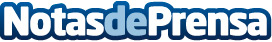 El Clúster de Audiovisual y Contenidos de Euskadi (EIKEN) trabajará para impulsar los rodajes sostenibles en la Comunidad Autónoma VascaEl clúster -integrado en Grupo GAIA -, recogerá y analizará a partir de octubre actividades e iniciativas desarrolladas en Euskadi para conocer la situación actual en cuanto a los criterios de sostenibilidad en rodajes y producciones audiovisuales en la C.A.V. EDatos de contacto:EIKEN Grupo GAIA Comunicación943223750Nota de prensa publicada en: https://www.notasdeprensa.es/el-cluster-de-audiovisual-y-contenidos-de Categorias: Cine Televisión y Radio País Vasco Sostenibilidad http://www.notasdeprensa.es